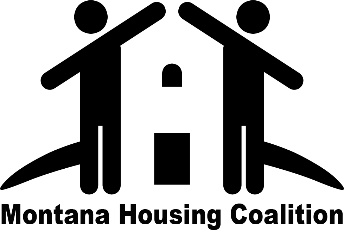 Mailing Address: P.O. Box 1385, Helena, MT  59624 	Phone: 406-461-9945www.mthousingcoalition.org  ~ Email: mthousingcoalition@gmail.comOUR MISSION AND VISIONThe Montana Housing Coalition advocates for safe and decent homes for all MontanansThe Montana Housing Coalition is an advocate for a coherent state housing policy that creates homes that working families, seniors, and Montanans with disabilities can afford to rent or buy. We work together to raise awareness of the challenges the lack of affordable homes creates for families, businesses and communities and we craft solutions the legislature and the Governor can adopt for Montana.Together, we can make it happen.  Every membership makes a difference.  Your support will help make housing a priority in every local community and our state Capitol.  Join the coalition today!APPLICATION FOR MEMBERSHIPMembership Level								$1,100		________(Voting Membership open to organizations, political jurisdictions, businesses, and individuals)Associate Membership Level I						$   550		_________(Non-voting Membership open to organizations, politicalJurisdictions, and businesses with annual operating budgetsOf $200,000 or more)Associate Membership Level II						$   100		_________(Non-voting Membership open to organizations, politicalJurisdictions, and businesses with annual operating budgetsof less than $200,000)Individual Associate Membership						$      50		_________ (Non-Voting Membership)Outreach, Education, and Legislative Support (Optional)  $1,000 TO $5,000 suggested	________Organization Name: ________________________________     Contact person: ____________________________________Mailing Address:____________________________________ City_____________________ State: ______Zip:_____________Telephone:  ______________________________   Email:_______________________________________________________Today’s date: _____________________________________Please submit form with payment to Montana Housing Coalition, P.O. Box 1385, Helena, MT  59624